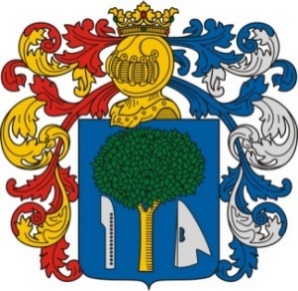 Nyíradonyi Város Önkormányzat
Polgármesterétől4254 Nyíradony, Árpád tér 1.Tel.: 06 52 / 203-001
E-mail: onkormanyzat@nyiradony.huHirdetményaz önkormányzat tulajdonában álló lakások bérletéről szóló 5/2022. (V. 6.) önkormányzati rendelet módosításáról szóló önkormányzati rendelet-tervezet véleményezéséreA lakások és helyiségek bérletére, valamint az elidegenítésükre vonatkozó egyes szabályokról szóló 1993. évi LXXVIII. törvény 9. § (1) bekezdése alapján az önkormányzatnak rendelete megalkotása előtt a bérlők és a bérbeadók településen működő érdekképviseleti szervezetének véleményét ki kell kérnie. A rendelettervezetről a helyben szokásos módon hirdetményt kell közzétenni, amelyben határidő kitűzésével fel kell hívni az érdekképviseleteket véleményük közlésére.Tekintettel arra, hogy a településen bérlők és a bérbeadók működő érdekképviseleti szerve nincs, így a rendelet-tervezetet a helyben szokásos módon teszem közzé véleményezés céljából. Véleményüket 2023. szeptember 26. napjáig az onkormanyzat@nyiradony.hu emailcímen, postán: Nyíradony Város Önkormányzata 4254 Nyíradony, Árpád tér 1., illetve személyesen a Nyíradonyi Polgármesteri Hivatal 4254 Nyíradony, Árpád tér 1., szám alatt Tasó Béla polgármester nevére címezve tehetik meg. További részletes felvilágosítást Nyíradony Város Polgármestere nyújt személyesen vagy a +36 52 203 692/12 telefonszámon. Nyíradony, 2023. augusztus 25.Tisztelettel:		Tasó Béla	polgármesterNyíradony Város Önkormányzata Képviselő-testületének 22/2023. (IX.29.) önkormányzati rendeleteaz önkormányzat tulajdonában álló lakások bérletéről szóló 5/2022. (V. 6.) önkormányzati rendelet módosításárólNyíradony Város Önkormányzat Képviselő-testülete a lakások és helyiségek bérletére, valamint az elidegenítésükre vonatkozó egyes szabályokról szóló 1993. évi LXXVIII. törvény 2. melléklet c), m), n) o), p) pontjaiban kapott felhatalmazás alapján, Magyarország Alaptörvénye 32. cikk (1) bekezdés a) és e) pontjaiban, a helyi önkormányzatok és szerveik, a köztársasági megbízottak, valamint egyes centrális alárendeltségű szervek feladat- és hatásköreiről szóló 1991. évi XX. törvény 138. § (1) bekezdés n) pontjában, valamint a Magyarország helyi önkormányzatairól szóló 2011. évi CLXXXIX törvény 13. § (1) bekezdés 9. pontjában meghatározott feladatkörében eljárva Nyíradony Város Önkormányzata Képviselő-testülete a Nyíradony Város Önkormányzata és Szervei Szervezeti és Működési Szabályzatáról szóló 24/2019. (X.18.) önkormányzati rendelet 3. számú melléklet (2) bekezdés b) pontjában biztosított véleményezési jogkörében eljáró Pénzügyi, Gazdasági, Ügyrendi és Összeférhetetlenségi Bizottság, valamint az 5. számú melléklet (2) bekezdés a) pontjában biztosított véleményezési jogkörében eljáró Egészségügyi és Szociális bizottság véleményének kikérésével a következőket rendeli el:1. §Az önkormányzat tulajdonában álló lakások bérletéről szóló 5/2022. (V. 6.) önkormányzati rendelet 1. §-a helyébe a következő rendelkezés lép:2. §Az önkormányzat tulajdonában álló lakások bérletéről szóló 5/2022. (V. 6.) önkormányzati rendelet 1. §-a helyébe a következő rendelkezés lép:„1. §A rendelet hatálya kiterjed Nyíradony Város Önkormányzata (a továbbiakban önkormányzat) tulajdonában lévő lakásra, lakásrészre, szükséglakásra, otthonházra, és a lakás célját szolgáló helyiségre.”3. §(1) Az önkormányzat tulajdonában álló lakások bérletéről szóló 5/2022. (V. 6.) önkormányzati rendelet 2. § (1) bekezdése helyébe a következő rendelkezés lép:„(1) A Nyíradony Város Képviselő-testülete (a továbbiakban Képviselő-testület) a lakások és helyiségek bérletére, valamint az elidegenítésükre vonatkozó egyes szabályokról szóló 1993. évi LXXVIII. törvényben (a továbbiakban Ltv.), és e rendeletben meghatározottak alapján kijelöli az önkormányzati bérlakások és helyiségek bérlőjét, valamint dönt a bérleti jogviszony megszüntetéséről. A szerződések aláírásával Nyíradony város polgármesterét (a továbbiakban Polgármester) bízza meg.”(2) Az önkormányzat tulajdonában álló lakások bérletéről szóló 5/2022. (V. 6.) önkormányzati rendelet 2. § (5)–(7) bekezdése helyébe a következő rendelkezések lépnek:„(5) A Képviselő-testület lakásbérlet esetén az Egészségügyi- és Szociális Bizottságot (a továbbiakban Bizottság), nem lakás céljára szolgáló helyiség bérlete esetén a Pénzügyi, Gazdasági, Ügyrendi és Összeférhetetlenségi Bizottságot (Pénzügyi Bizottság) ruházza fel a bérlő személyére vonatkozó javaslat- tétel jogával.(6) A Képviselő-testület az önkormányzati lakások és helyiségek fenntartásával, felújításával, kezelésével kapcsolatos feladatok ellátásával a Nyíradonyi Vagyonkezelő Kft-t (a továbbiakban Vagyonkezelő) bízza meg.(7) A bérleti szerződés előkészítésével, megkötésével, módosításával és megszüntetésével, leltár szerinti átadásával és visszavételével, a lakbérek beszedésével és nyilvántartásával, a jogszerű használat ellenőrzésével kapcsolatos kapcsolatos feladatokat a Nyíradonyi Polgármesteri Hivatal (a továbbiakban Polgármesteri Hivatal) lakásbérleti szerződés előkészítésével, megkötésével, módosításával és megszüntetésével kapcsolatos feladatokkal megbízott ügyintézője látja el.”4. §(1) Az önkormányzat tulajdonában álló lakások bérletéről szóló 5/2022. (V. 6.) önkormányzati rendelet 3. § j) pontja helyébe a következő rendelkezés lép:(E rendelet alkalmazásában az Ltv. 91/A §-ban meghatározott fogalmakat az alábbi kiegészítéssel együtt kell alkalmazni:)„j)	 óvadék: a Polgári Törvénykönyvről szóló 2013. V. törvény (a továbbiakban: Ptk.) rendelkezéseinek megfelelően.”(2) Az önkormányzat tulajdonában álló lakások bérletéről szóló 5/2022. (V. 6.) önkormányzati rendelet 3. §-a a következő k) ponttal egészül ki:(E rendelet alkalmazásában az Ltv. 91/A §-ban meghatározott fogalmakat az alábbi kiegészítéssel együtt kell alkalmazni:)„k)	vagyon: az Sztv. 4. § (1) bekezdésének b) pontjában meghatározottak szerint.”5. §Az önkormányzat tulajdonában álló lakások bérletéről szóló 5/2022. (V. 6.) önkormányzati rendelet 4. § (1) bekezdése a következő f) ponttal egészül ki:(E rendelet szempontjából Adatkezelő:)„f)	pénzügyi bizottság. ”6. §(1) Az önkormányzat tulajdonában álló lakások bérletéről szóló 5/2022. (V. 6.) önkormányzati rendelet 6. § (1) bekezdése helyébe a következő rendelkezés lép:„(1) Önkormányzati lakásra bérleti szerződés csak határozott időre köthető. A lakásbérleti szerződés időtartama legfeljebb 3 év. Ez az időtartam egy alkalommal, legfeljebb 2 évvel meghosszabbítható, kivéve 8. § (2) bekezdése.”(2) Az önkormányzat tulajdonában álló lakások bérletéről szóló 5/2022. (V. 6.) önkormányzati rendelet 6. § (8) bekezdése helyébe a következő rendelkezés lép:„(8) A piaci alapon bérbeadható lakások esetén a bérleti szerződés megkötésével egyidejűleg, két havi lakbér összegével megegyező óvadékot kell alapítani a leendő bérlő által az önkormányzat pénztárába befizetett, vagy számlájára átutalt pénzen. Az óvadékot a Ptk. 5:95. § (2) bekezdésének megfelelően kézizálogjogként kell alapítani. Az óvadék összege a bérleti jogviszony megszűnése esetében a meg nem fizetett bérletidíj tartozásra, a bérlakásra vonatkozó közüzemi díj hátralék kiegyenlítésére, valamint a bérlő által a lakásban, és annak tartozékaiban, felszereléseiben okozott kár fedezetére használható fel. Az óvadék felhasználásáról a volt bérlő felé el kell számolni.”(3) Az önkormányzat tulajdonában álló lakások bérletéről szóló 5/2022. (V. 6.) önkormányzati rendelet 6. § (10) bekezdése helyébe a következő rendelkezés lép:„(10) A bérlő köteles megtéríteni a bérleti szerződésben meghatározott Vagyonkezelő által nyújtott külön szolgáltatások díját, melynek mértékére a díjért járó szolgáltatásokra vonatkozó jogszabályok és a közszolgáltatási szerződés rendelkezései az irányadóak. ”(4) Az önkormányzat tulajdonában álló lakások bérletéről szóló 5/2022. (V. 6.) önkormányzati rendelet 6. §-a a következő (11) bekezdéssel egészül ki:„(11) E rendelet alkalmazásában külön szolgáltatások körébe tartozik:a)	 Nyíradony, Kossuth u. 2/b. szám alatti lakások tekintetében: aa)	a lakások központi fűtés és és melegvíz-ellátása,ab)	közös használatban lévő épületrész központi fűtés melegvíz-ellátás,ac)	a háztartási hulladék elszállítása,ad)	rágcsáló és rovarirtás.b)	 Nyíradony, Árpád tér 5. szám alatti lakások tekintetében:ba)	 közös használatban lévő épületrész központi fűtés melegvíz-ellátás,bb)	 rágcsáló és rovarirtás.”7. §(1) Az önkormányzat tulajdonában álló lakások bérletéről szóló 5/2022. (V. 6.) önkormányzati rendelet 7. § (1) bekezdés a) pontja helyébe a következő rendelkezés lép:(Szociálisan rászorultnak kell tekinteni azt a saját lakással nem rendelkező személyt, a vele együtt költöző személyek figyelembevételével:)„a)	aki beköltözhető lakástulajdonnal, lakástulajdonra fennálló haszonélvezeti joggal, egyéb használati joggal, üdülővel, nem rendelkezik. Akinek családjában az egy főre jutó nettó jövedelem a pályázat benyújtását, és a szerződéskötést megelőző egy év átlagában nem haladja meg a pályázat benyújtásakor, valamint elbírálásakor érvényes nettó minimálbér 80%-át, egyedül élő vagy egyedülálló esetén a nettó minimálbér összegét,”(2) Az önkormányzat tulajdonában álló lakások bérletéről szóló 5/2022. (V. 6.) önkormányzati rendelet 7. § (3) bekezdés f) pontja helyébe a következő rendelkezés lép:(Az igénylők közül elsőbbséget élveznek azok,)„f)	bérlőtárs és társbérlő,”8. §(1) Az önkormányzat tulajdonában álló lakások bérletéről szóló 5/2022. (V. 6.) önkormányzati rendelet 11. § (3) bekezdése helyébe a következő rendelkezés lép:„(3) Az önkormányzattal a (2) bekezdés alapján létrejött bérlőtársi szerződéses bérleti jogviszony megszűnése esetén a 23. § (7) bekezdése az irányadó.”(2) Az önkormányzat tulajdonában álló lakások bérletéről szóló 5/2022. (V. 6.) önkormányzati rendelet 11. §-a a következő (4) bekezdéssel egészül ki:„(4) Az önkormányzati lakásban lévő megüresedett társbérleti lakrésznek a lakásban maradó társbérlő részére történő bérbeadás feltétele, hogy a lakásban maradó személy vállalja a lakásra vonatkozó bérleti díj teljes összegének megfizetését.”9. §(1) Az önkormányzat tulajdonában álló lakások bérletéről szóló 5/2022. (V. 6.) önkormányzati rendelet 13. § (11) és (12) bekezdése helyébe a következő rendelkezések lépnek:„(11) A lakás és annak berendezési tárgyainak karbantartásával, felújításával, pótlásával és cseréjével kapcsolatos költségek viselésére az Ltv. 13. § (2) bekezdése az irányadó(12) A (10) és (11) bekezdések értelmezésében az Ltv. 91/A§ 16. és 17. pontja az irányadó.”(2) Az önkormányzat tulajdonában álló lakások bérletéről szóló 5/2022. (V. 6.) önkormányzati rendelet 13. §-a a következő (14) és (15) bekezdéssel egészül ki:„(14) Az épülettel, valamint a közös használatra szolgáló helyiségekkel és területtel összefüggő, -az Ltv. 10. § (1) bekezdésben nem szabályozott- egyéb kötelezettségek a bérlőt, valamint a bérlőket egyenlő arányában terhelik, melyet bérlők maguk kötelesek elvégezni, vagy elvégeztetni.(15) Az Ltv. 18. § (1) bekezdése szerinti munkák elvégzése esetén a lakásbérleti jogviszony a munkák elvégzésének időtartamára szünetel. A szünetelést és annak időtartamát a bérbeadó és a bérlő megállapodása, vita esetén a bíróság állapítja meg.”10. §Az önkormányzat tulajdonában álló lakások bérletéről szóló 5/2022. (V. 6.) önkormányzati rendelet 15. § (2) bekezdése helyébe a következő rendelkezés lép:„(2) A bérlőtárs a lakásba más személyt – a kiskorú gyermeke, valamint a befogadott gyermekének az együttlakás ideje alatt született gyermeke kivételével – a képviselő-testület és a másik bérlőtárs írásbeli hozzájárulásával fogadhat be.”11. §(1) Az önkormányzat tulajdonában álló lakások bérletéről szóló 5/2022. (V. 6.) önkormányzati rendelet 28. § (1) és (2) bekezdése helyébe a következő rendelkezések lépnek:„(1) Az adásvételi szerződés megkötésekor a vételár legfeljebb 20 %-át köteles a vevő egy összegben megfizetni.(2) A vételárhátralék megfizetésére legfeljebb legalább 15 év részletfizetés engedélyezhető.”(2) Az önkormányzat tulajdonában álló lakások bérletéről szóló 5/2022. (V. 6.) önkormányzati rendelet 28. § (5) bekezdés b) pontja helyébe a következő rendelkezés lép:(A képviselő-testület kamatmentességet biztosít a vevőnek abban az esetben, ha)„b)	ha szerződéskötéskor a vételár több, mint 70 %-át megfizeti.”(3) Az önkormányzat tulajdonában álló lakások bérletéről szóló 5/2022. (V. 6.) önkormányzati rendelet 28. §-a a következő (7)–(11) bekezdéssel egészül ki:„(7) Amennyiben a bérlő megfelel a rendelet 7. § (1) bekezdés a) pontjában meghatározott jövedelmi feltételnek és vagyona nincs:a)	az adásvételi szerződés megkötésekor a vételár legfeljebb 10 %-át köteles a vevő egy összegben megfizetni,b)	a vételárhátralék megfizetésére legalább 18 év részletfizetés engedélyezhető,c)	a vételárhátralék után fizetendő kamat mértéke legfeljebb évi 8 %-ban határozható meg,d)	a képviselő-testület kamatmentességet biztosít abban az esetben, ha szerződéskötéskor a vételár több, mint 50 %-át megfizeti,e)	a vételár szerződéskötéskor történő egyösszegű megfizetése esetén a teljes vételár 8 %-ával megegyező vételárkedvezmény illeti meg, f)	 amennyiben a b) pont szerinti időtartamnál legalább 50 %-al rövidebb részletfizetési időt vállal, akkor a vételárhátralékból 2 % árkedvezményre jogosult.(8) Az elővásárlási joggal érintett lakások esetén bérlőket tájékoztatni kell az (1) - (7) bekezdésben foglaltakon túl a vételár ajánlatról, és a fizetési feltételekről. (9) A bérlő a (7) bekezdésben meghatározott tájékoztatás közlésétől számított 30 napon belül nyilatkozhat arról, hogy él-e elővásárlási jogával. E határidő elmulasztása esetén az ajánlatot el kell utasítani. (10) Az ajánlat tartalmazza az elővásárlási joggal érintett lakás adatait, a vételárat, szerződés megkötésekor fizetendő vételárrészlet mértékét, valamint a vásárlásra vonatkozó szándéknyilatkozatot. (11) Az ajánlati kötöttség az ajánlat kézhezvételétől számított 60 napig áll fenn.”12. §Az önkormányzat tulajdonában álló lakások bérletéről szóló 5/2022. (V. 6.) önkormányzati rendelet 29. §-a helyébe a következő rendelkezés lép:„29. §Az elővásárlási joggal nem érintett lakások értékesítésre a Nyíradony Város Önkormányzata Képviselő-testületének az önkormányzat vagyonáról és vagyonnal kapcsolatos tulajdonosi jogok gyakorlásáról szóló 10/2018. (VIII.31.) önkormányzati rendelet (a továbbiakban: vagyonrendelet) 8. §-ban foglaltak szerint szükséges eljárni.”13. §Az önkormányzat tulajdonában álló lakások bérletéről szóló 5/2022. (V. 6.) önkormányzati rendelet a következő fejezettel egészül ki:„VI/A. FejezetA nem lakás céljára szolgáló helyiségek bérbeadása. 30/A. Az önkormányzat tulajdonában lévő helyiségek bérleti jogviszonya.30/A. §(1) Az önkormányzat tulajdonában lévő helyiségek bérleti jogviszonyának létrejöttére, megszűnésére a felek jogaira és kötelezettségeire lakásbérlet szabályait kell alkalmazni az alábbi eltérésekkel:a)	a bérlő szerződéskötéskor három havi bérleti díj összegével megegyező óvadéknak megfizetésére köteles,b)	a bérleti szerződés időtartama legfeljebb 5 év. A bérleti jog kölcsönös megegyezéssel, ismételten meghosszabbítható,c)	a bérlő kérelmére a bérbeadó engedélyezheti, hogy a bérlő a helyiséget székhelyeként vagy telephelyeként bejelentse.(2) A bérbeadó üres helyiséget pályázati eljárás lefolytatása után adhat bérbe.(3) A pályázatok leadására határnapot kell megjelölni. Az ajánlatok benyújtására nyitva álló határidőt úgy kell meghatározni, hogy a felhívás közzétételének napja és a pályázatok benyújtására megjelölt határnap között a pályázók rendelkezésére álló határidő ne legyen kevesebb 10 naptári napnál.(4) pályázati felhívásnak (ajánlatkérésnek) tartalmazni kell:a)	a kiíró nevét, székhelyét,b)	a helyiség bérbeadásához szükséges információkat,c)	az ajánlatok benyújtásának helyét, módját, idejét,d)	az ajánlati kötöttség minimális időtartamát,e)	a pályázati eljárásra vonatkozó információszerzés helyét és idejét,f)	a kiíró azon jogának fenntartását, hogy a pályázatot – akár indoklás nélkül is – eredménytelennek minősítse,g)	az ajánlatok elbírálásának módját, szempontjait, menetét, a döntésre jogosult megnevezését,h)	az eredményhirdetés módját, helyét, várható idejét.(5) A pályázatot a Nyíradony Város Önkormányzatának hivatalos honlapján és a Nyíradonyi Polgármesteri Hivatal hirdetőtábláján kell meghirdetni.(6) A bérleti jogot a legnagyobb bérleti díjat ajánló pályázó nyeri el.(7) A szerződést a pályázat elbírálásáról történt értékesítéstől számított 15 napon belül kell megkötni.(8) Ha a pályázat nyertesével a szerződés megkötése – a szerződéskötésre nyitva álló határidőben – meghiúsul, vagy a szerződés aláírása után a nyertes pályázó a szerződést nem vagy nem szerződésszerűen teljesíti és ezért a kiíró a szerződéskötéstől eláll, vagy felmondja azt, úgy a kiíró jogosult új pályázatot kiírni.(9) A pályázati eljárás lefolytatása mellőzhető, ha a bérbeadó az üres helyiséget a)	 jogszabályban meghatározott közfeladat ellátása céljából adja bérbe,b)	jellege, jelentősége, valamint annak gazdaságilag leghatékonyabb bérbeadása a pályázatok előre meghatározott ajánlattevők, befektetők, illetőleg társasági partnerek részvételét tenné szükségessé.30/B. A helyiség bérbeadói hozzájárulásának feltételei30/B. §Az önkormányzat tulajdonában lévő helyiség bérbeadó hozzájárulásának a feltételeire az Ltv. 40. §-ban foglalt rendelkezések az irányadóak.30/C. A helyiség bérleti jogának átruházása30/C. §(1) A bérlő a helyiség bérleti jogát a bérleti jogviszonyból még fennálló időre bérbeadó előzetes hozzájárulásával másra átruházhatja, a helyiség bérleti jogát elcserélheti vagy a helyiséget albérletbe adhatja. (2) A bérbeadó az (1) bekezdésben szabályozott előzetes hozzájárulását abban az esetben adhatja meg, ha:a)	 a bérleti díj nem lehet alacsonyabb összegű az előző bérlő által fizetett bérleti díjnál, b)	az új bérlő ugyanazt a tevékenységet kívánja folytatni,c)	 az új bérlő a tevékenysége folytatásához szükséges engedélyekkel rendelkezik.30/D. Nem lakás céljára szolgáló helyiségek elidegenítése30/D. §(1) A képviselő-testület határozza meg az elidegenítésre kijelölt helyiségeket. (2) A vételár megállapításának alapja az ingatlan forgalmi értéke, melyet 6 hónapnál nem régebbi értékbecslés alapján kell meghatározni.(3) A helyiségek pályázat útján idegeníthetőek el. A pályáztatás szabályait és eljárásának rendjét a vagyonrendelet szabályozza.(4) A bérlő részére történő értékesítés esetén a helyiség vételárából le kell vonni a bérlő által igazoltan megfizetett igénybevételi díjat.30/E. Elővásárlással nem érintett helyiségek elidegenítése, fizetési feltételek30/E. §Az elővásárlási joggal nem érintett helyiségek értékesítésre a vagyonrendelet 8. §-ban foglaltak szerint szükséges eljárni.”14. §Az önkormányzat tulajdonában álló lakások bérletéről szóló 5/2022. (V. 6.) önkormányzati rendelet 3. melléklete helyébe az 1. melléklet lép.15. §Hatályát veszti Az önkormányzat tulajdonában álló lakások bérletéről szóló 5/2022. (V. 6.) önkormányzati rendeleta)	7. § (9) bekezdése,b)	13. § (4) bekezdése,c)	16. § (5) bekezdése,d)	22. § (2) bekezdése,e)	23. § (2) bekezdése,f)	26. § (6) bekezdése.16. §Ez a rendelet 2023. szeptember 30-án lép hatályba.1. melléklet a 22/2023. (IX.29.) önkormányzati rendelethezA piaci alapon bérbe adható önkormányzati tulajdonú lakások4254 Nyíradony, Kossuth u. 2/B. 1/5.		- 42 m2                                                                       4254 Nyíradony, Kossuth u. 2/B. II/1.		- 49 m24254 Nyíradony, Kossuth u. 2/B. II/2.		- 60 m24254 Nyíradony, Kossuth u. 2/B. II/3.		- 53 m24254 Nyíradony, Kossuth u. 2/B. II/4.		- 59 m24254 Nyíradony, Kossuth u. 2/B. II/5. 		- 60 m24254 Nyíradony, Kossuth u. 2/B. II/6.		- 41 m24254 Nyíradony, Kossuth u. 38.			- 58 m24254 Nyíradony, Malom u. 6.			- 65 m24254 Nyíradony, Hunyadi u. 1. 1. ajtó		- 75 m2 Általános indokolásA Hajdú-Bihar Vármegyei Kormányhivatal a Magyarország helyi önkormányzatairól szóló 2011. évi CLXXXIX. törvény 132. § (2) és (3) bekezdésében biztosított törvényességi felügyeleti körében eljárva, a Miniszterelnökség által meghatározott 2023. évi munkatervi feladat szerinti szempontrendszernek alapján megvizsgálta Nyíradony Város Önkormányzata Képviselő-testületének az önkormányzat tulajdonában álló lakások bérletéről szóló 5/2022. (V.06.) önkormányzati rendeletét. A rendeletben a lakások és helyiségek bérletére, valamint au elidegenítésükre vonatkozó egyes szabályokról 1993. évi LXXVIII. törvény (a továbbiakban: Ltv.) 2. melléklet c), m), n) o), p) pontjaiban hivatkozott szakaszok szerinti felhatalmazás alapján kell meghatározni. A jogalkotásról szóló 2010. évi CXXX. törvény 17. § (1) bekezdése alapján a jogszabály előkészítésének hatásvizsgálatával kapcsolatban a rendelet várható következményeiről a (2) bekezdésben meghatározottak alapján az alábbi tájékoztatást adom:a) a tervezett jogszabály valamennyi jelentősnek ítélt hatását, különösenaa) társadalmi, gazdasági, költségvetési hatásait:Jelen rendelet megalkotása során a korábbi rendelet kiegészítésére, módosítása szükséges, jelen szabályozás körében nem releváns.ab) környezeti és egészségi következményeit:nem releváns.ac) adminisztratív terheket befolyásoló hatásait:nem releváns.b) a jogszabály megalkotásának szükségességét, a jogalkotás elmaradásának várható következményeit:Az önkormányzati rendelet megalkotásának elmaradása esetén a kormányhivatal részéről törvényességi felügyeleti eljárást vonhat maga után.c) a jogszabály alkalmazásához szükséges személyi, szervezeti, tárgyi és pénzügyi feltételeket:nem releváns.Részletes indokolásA 2. §-hoz Módosítása szükséges mivel  a lakás célját szolgáló helyiségfogalmat az Ltv. nem ismeri, valamint szabályozásra került a nem lakás célját szolgáló helyiségre vonatkozó rendelkezések, így a fogalom kiegészítésére van szükség. A 3. §-hoz (1) bekezdés kiegészítése szükséges a helyiség fogalommal. (2) bekezdés kiegészítése történt a korábban nem szabályozott „nem lakás céljára szolgáló helyiség bérlete esetén a Pénzügyi, Gazdasági, Ügyrendi és Összeférhetetlenségi Bizottságot (Pénzügyi Bizottság) ruházza fel a bérlő személyére vonatkozó javaslat- tétel jogával.” Javaslattételre a pénzügyi bizottságot hatalmazza fel. (6) bekezdés a Vagyonkezelő Kft. feladatait részletezi.(7) bekezdés a korábbi rendelkezés módosítása, melyben a lakbérek beszedésével és nyilvántartásával, a jogszerű használat ellenőrzésével kapcsolatos kapcsolatos feladatokat a Nyíradonyi Polgármesteri Hivatal (a továbbiakban Polgármesteri Hivatal) bízza meg. A 4. §-hoz (1) bekezdésben korábban a Ptk. kifejezés szerepelt, kiegészítésre került a Polgári Törvénykönyvről szóló 2013. V. törvény pontos meghatározásával. (2) korábban a vagyon fogalma nem szerepelt a rendeletben, de szükséges annak meghatározása. Az 5. §-hoz Kiegészítése szükséges a pénzügyi bizottsággal, tekintettel arra, hogy a rendeletmódosítás tartalmazza annak javaslat-tételi jogát. A 6. §-hoz (1) bekezdésben a maximum kifejezés helyett a legfeljebb került meghatározásra. (2) bekezdés a módosítás következtében a Vagyonkezelő helyett az önkormányzat került meghatározásra igazodva a módosításhoz. Az Ltv. 35. § (2) bekezdése alapján a az Ltv. 91/A. 18. pontja szerinti külön szolgáltatás díjának vagy a díj bérbeadói megállapításához szükséges szabályozási kereteknek a meghatározása rendelet alkotási tárgykör, amennyiben a szabályozási kereteket nem másik, magasabb szintű jogszabály tartalmazza. Erre tekintettel amennyiben a bérbeadó olyan szolgáltatást nyújt, amelynek díját magasabb szintű jogszabály nem szabályozza, akkor a díját vagy megállapításának kereteit a rendeletben kell meghatározni. Ezt figyelembe véve:(10) bekezdés kiegészítésre kerül:  „melynek mértékére a díjért járó szolgáltatásokra vonatkozó jogszabályok és a közszolgáltatási szerződés rendelkezései az irányadóak. ” A (11) bekezdésben pedig a  rendelet alkalmazásában külön szolgáltatások köre került meghatározásra. A Nyíradony, Kossuth u. 2/B. szám alatt található lakások központi fűtéssel ellátottak ott külön mérőóra nem található, így a külön szolgáltatások körében szabályozandó. A háztartási hulladék elszállításáról is a bérbeadó gondoskodik nem rendelkeznek a bérlők közüzemi szerződéssel, épp úgy a Nyíradony, Árpád tér 5. szám alatti lakások esetén. Az önkormányzati lakások és helyiségek -a fent leírtak kivételével- külön mérőórával ellátottak. A vízfogyasztás valamennyi lakásban és nem lakás céljára szolgáló helyiségben mérhető. A közös használatban lévő épületrészek az alábbiak: Nyíradony, Kossuth u. 2/B.: Gyerekkocsi és kerékpártároló helyiség földszint, Lépcsőház, Folyosók (I. emeleti és II. emeleti) illetve a tárolók: I. emeleti tároló helyiség 3,68 m2I. emeleti tároló helyiség 4,48 m2II. emeleti tároló helyiség 3,68 m2Nyíradony, Árpád tér 5.: Lépcsőház, II. emeleti folyosóA 7. §-hoz (1) bekezdésben a „vagy” kifejezés került beépítésre, tekintettel arra, hogy a két fogalom nem ugyanaz. (2) bekezdésben a szabályozás a korábbi rendeletben értelmetlen, így annak módosítása szükséges a „bérlőtárs és társbérlő bekezdés” helyett „bérlőtárs és társbérlő”A 8. §-hoz (1) bekezdésben a korábbi rendeletben a „fenti módon létrejött” szövegrész nem egyértelmű és társbérleti szerződésre hivatkozik, pedig a 11. § a bérlőtársi szerződést szabályozza, így annak módosítása szükséges. (2) bekezdés a az Ltv. 5. § (3) bekezdése alapján az önkormányzati lakásban lévő megüresedett társbérleti lakrésznek a lakásban maradó társbérlő részére történő bérbeadás feltételit szabályozza, melyet korábban nem tartalmazott a rendelet. A 9. §-hoz (1) bekezdésben:A rendelet 13. § (11) bekezdésének módosítása szükséges, mivel a rendelet az Ltv. 13. § (1) bekezdésére hivatkozik a (2) bekezdés helyett, tekintettel arra, hogy a vonatkozó szabályozás a (2) bekezdésben található. A rendelet (12) bekezdésének módosítása szükséges, mivel a rendeletben nem szereplő bekezdésekre hivatkozik azaz a 12. § helyett a 13. § került szabályozásra. (2) bekezdés: a rendelet kiegészítése szükséges tekintettel az Ltv. 10. § (2) bekezdésében szereplő az épülettel, illetőleg a közös használatra szolgáló helyiségekkel és területtel összefüggő Ltv. 10.§ (1) bekezdésben nem említett egyéb kötelezettségre vonatkozóan. A rendelet (14) bekezdésében az „egyéb kötelezettségek a bérlőt, valamint a bérlőket egyenlő arányában terhelik, melyet bérlők maguk kötelesek elvégezni, vagy elvégeztetni” szöveggel került szabályozásra. A rendelet (15) bekezdéssel való kiegészítésre az Ltv. 18. § (1) bekezdése szerinti munkák elvégzése estén a bérleti jog jog szüneteltetésének és annak időtartamát szabályozzaA 10. §-hoz A bekezdés módosítása szükséges, figyelemmel az Ltv. 21. § (3) bekezdésére, amely alapján a bérlőtárs a lakásba más személyt nem kizárólag kiskorú gyermeke (korábbi szabályozásban mind összesen ez szerepelt), hanem a befogadott gyermekének az együttlakás ideje alatt született gyermeke kivételével fogadhat be a másik bérlőtárs írásbeli hozzájárulásával. A 11. §-hoz (1) bekezdés: A rendelet 23. § (1) és (2) bekezdésének módosítása szükséges, mivel nincs összhangban az Ltv. 53. § (1) bekezdésével, amely szerint, ha a lakást az Ltv. alapján az arra jogosult vásárolja meg, részére - kérelmére- legalább tizenöt évi részletfizetési kedvezményt kell adni, valamint a jogosult kéri, a szerződés megkötésekor a megállapított vételár legalább húsz százalékának egy összegben megfizetése köthető ki. (2) bekezdés: a „%” matematikai jelöléssel való kiegészítése szükséges. (3) bekezdéssel való kiegészítés szükséges, mivel az Ltv. 54. § (2) bekezdése alapján a szerződés megkötésekor fizetendő vételárrészlet mértékét, a részletfizetés időtartamát és a szerződéses kamat mértékét, illetőleg a kamatmentesség lehetőségét és feltételeit, a vételárengedmény, illetőleg a vételárhátralék megfizetésére adott engedmény feltételeit és mértékét a bérlő vagyoni és jövedelmi helyzetének figyelembevételével kell meghatározni. A 12. §-hoz A vonatkozó jogszabály értelmében  megjelölést a rövidíteni kívánt elem első előfordulásakor kell meghatározni, és a további használatra utaló „a továbbiakban:” kifejezéssel együtt, zárójelben kell feltüntetni, így ennek megfelelően a rendelet szövege „(a továbbiakban: vagyonrendelet)” -el került kiegészítésre.A 13. §-hoz A rendeletben nem került szabályozásra a nem lakás céljára szolgáló helyiség bérbeadásának feltételei. Az Ltv. alábbi rendelkezései alapján a rendelet kiegészítése szükséges: 30/A. §.: az Ltv. 36. § (2) bekezdése alapján az önkormányzat tulajdonában lévő helyiség  bérbeadásának feltételeivel30/B. §.: Ltv. 36. § (2) bekezdése szerinti a bérbeadó hozzájárulásának feltételeivel.30/C. §.: Ltv. 42. §-a szerinti hozzájárulás feltételeivel, amely alapján a bérlő a helyiség bérleti jogát másra átruházhatja, elcserélheti, vagy a helyiséget albérletbe adhatja.30/D. §.: Az Ltv. 58. § (2) bekezdése alapján a helyiségek vételárának mértékét, megfizetésének módjával és feltételeivel30/E. §.: Ltv. 58. § (3) bekezdése szerinti az elővásárlási joggal nem érintett egyéb helyiségek eladásának feltételeivelA 14. §-hoz A 4254 Nyíradony, Hunyadi u. 1. szám alatti ingatlannal kiegészült a melléklet. A 15. §-hoz A rendelet hivatkozott bekezdései túlterjeszkednek az Ltv.-ben biztosított rendeletalkotási felhatalmazáson, és az abban hatályon kívül helyezésük szükséges. A helyi önkormányzat jogalkotói hatásköre a lakásbérleti viszonyok szabályozása az Ltv. 3. § (1) bekezdése alapján nem korlátlan, a képviselő-testület csak az Ltv. 2. mellékletében és az abban hivatkozott szakaszokban foglalt felhatalmazás alapján rendelkezik a lakásbérletre vonatkozó szabályozási jogkörrel, mely nem terjed ki a közjegyző előtt tett nyilatkozattételnek, a szerződés felmondásának, bérlői kötelezettségek teljesítésének, peres eljárás megindításának szabályaira. Az alábbi tárgykörök a felek megállapodása alapján a bérleti szerződésben szabályozhatóak az Ltv. és a Polgári Törvénykönyvről szóló 2013. évi V. törvény figyelembevételével.A 16. §-hoz Hatálybalépést szabályozó rendelkezések. 